Unit 4 Lesson 1: Count Large CollectionsWU Choral Count: Count by 10 (Warm up)Student Task Statement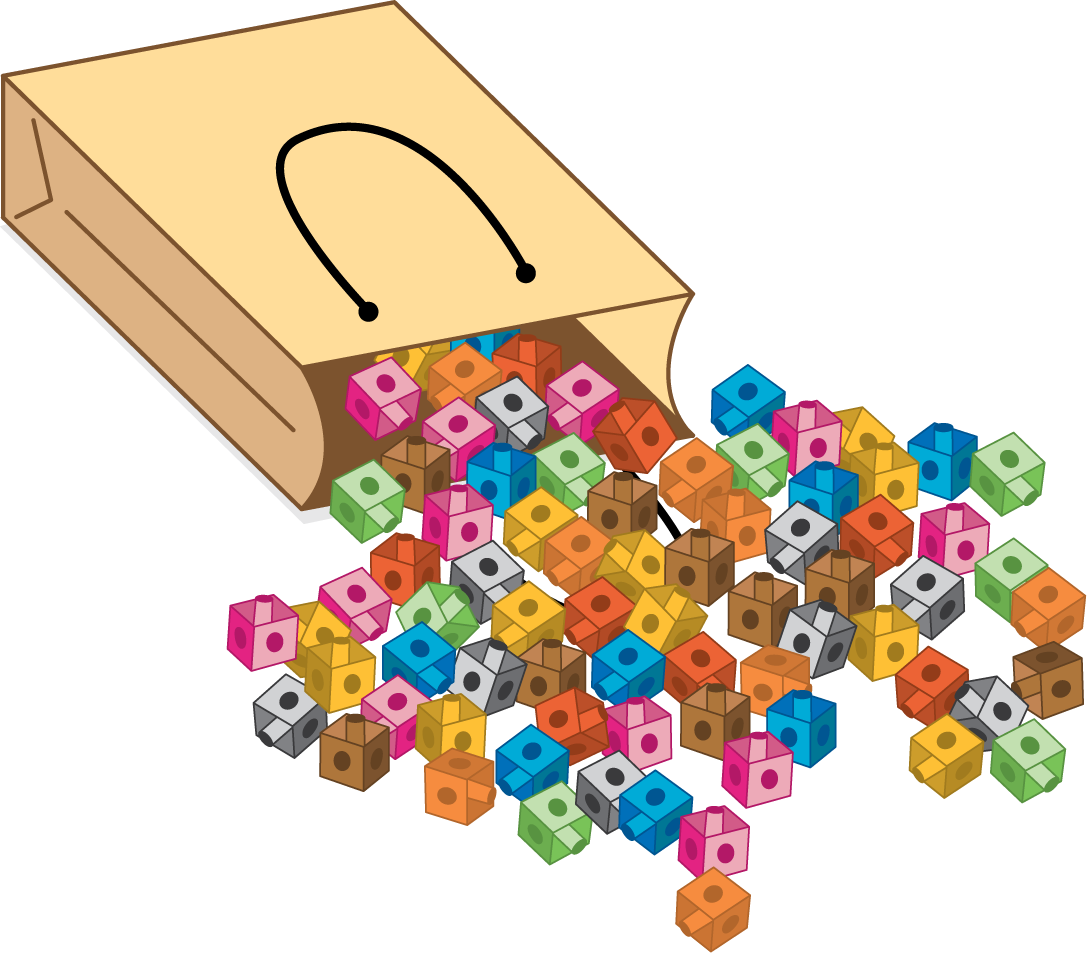 1 Count a CollectionStudent Task Statement2 Count More Than One CollectionStudent Task Statement3 Centers: Choice TimeStudent Task StatementChoose a center.How Close?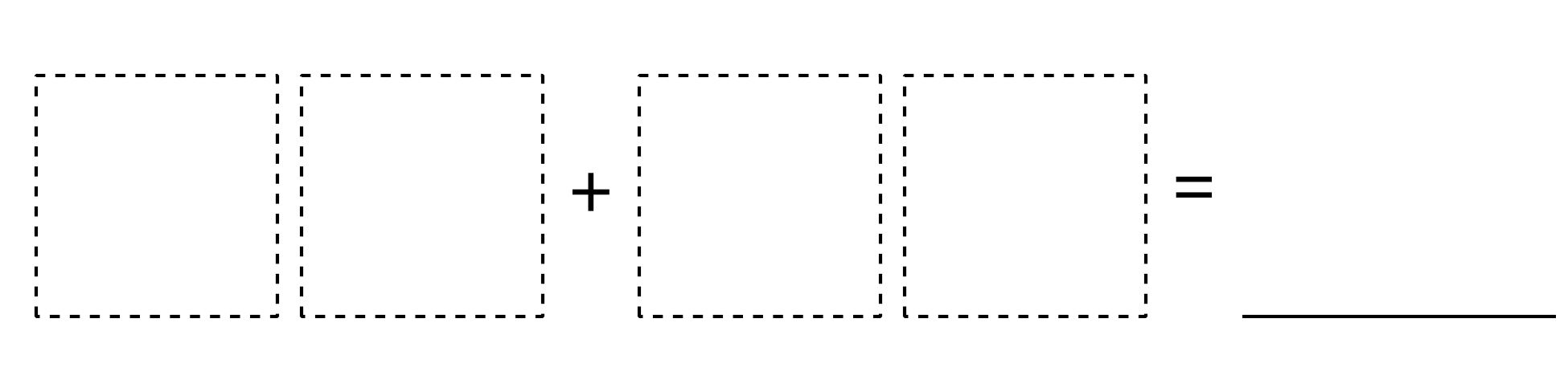 Five in a Row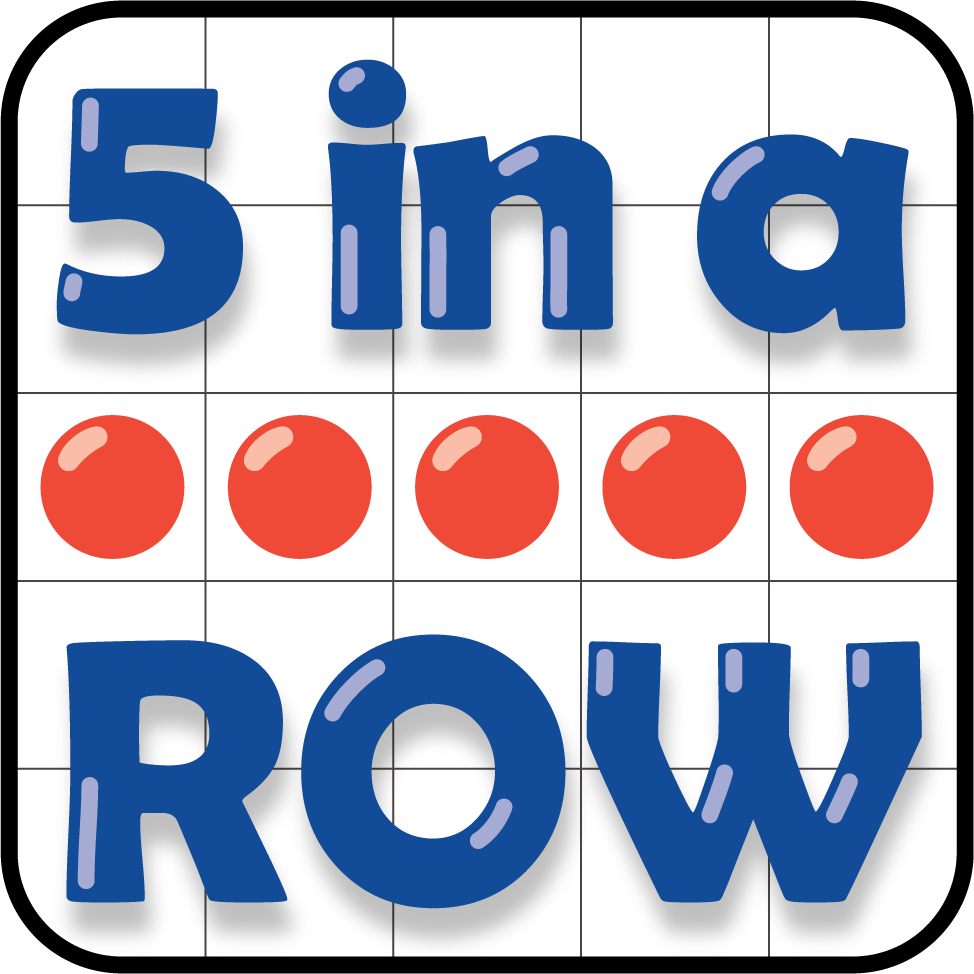 Number Puzzles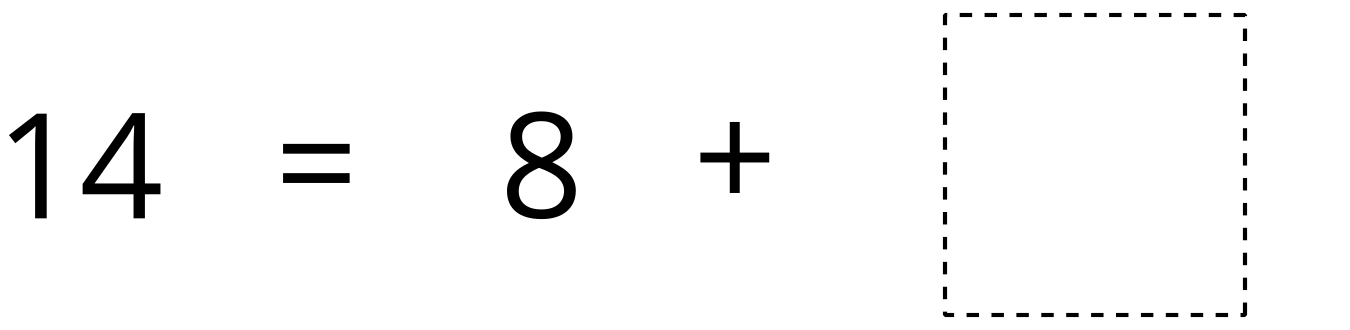 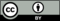 © CC BY 2021 Illustrative Mathematics®